Etikett zur Beschriftung von Laborabfällen  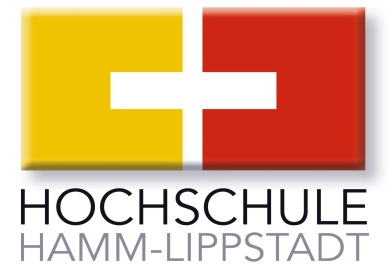 (Entsorgung durch das Laborpersonal!)*Abfallverzeichnis-VerordnungInhalt:   Inhalt:   Labor bzw. ArbeitsbereichGefahrsymboleInhalt:   Inhalt:   GefahrsymboleH-SätzeP-SätzepH-WertGefahrsymboleGefahrsymboleDatum, Name u. Unterschrift des AbfallerzeugersDatum, Name u. Unterschrift des AbfallerzeugersDatum, Name u. Unterschrift des AbfallerzeugersGefahrsymbole